Птицы- обитатели воздуха1)	Скелет птицыЧереп (нет швов, нет зубов, большие глазницы)Скелет туловища:Скелет позвоночника (5 отделов):Шейный отдел (9-25 позвонков)Грудной отдел (прикрепляются ребра, срослись позвонки в спинную кость)Поясничный отделКрестцовый отдел          срослись в сложный крестецХвостовой отдел (часть срастается со сложным крестцом, часть – свободны, остальные срастаются в копчиковую кость)Скелет грудной клетки:Грудные позвонки,  ребра (состоят из 2 частей: верхняя их часть подвижно соединена с позвоночником, нижняя- с грудиной), грудина имеет кильСкелет плечевого пояса:2 лопатки (саблевидные), 2 коракоида, 2 ключицы (срослись в вилочку)Скелет передних конечностей:Плечо (плечевая кость), предплечье (лучевая и локтевая кость), кисть (3 пальца)Скелет тазового пояса:2 тазовые кости (таз открытый)Скелет задних конечностей:Бедро (бедренная кость), голень (большая и малая берцовые срослись), цевка(сросшиеся кости стопы), пальцы с роговыми когтями (3 вперед, 1 назад)2)Кожа тонкая, сухая, есть только копчиковая железа в хвостовом отделе (у дроф ее нет). Производные кожи: когти, клюв, роговые щитки на ногах, перья3)Мускулатура расположена компактно: развиты мышцы груди (самые крупные, достигают массы 25%, одним концом прикрепляются к грудине, другим – к плечу, их сокращение опускает крыло, подъем крыла осуществляется сокращением подключичных мышц).4) Перо - производное кожи. 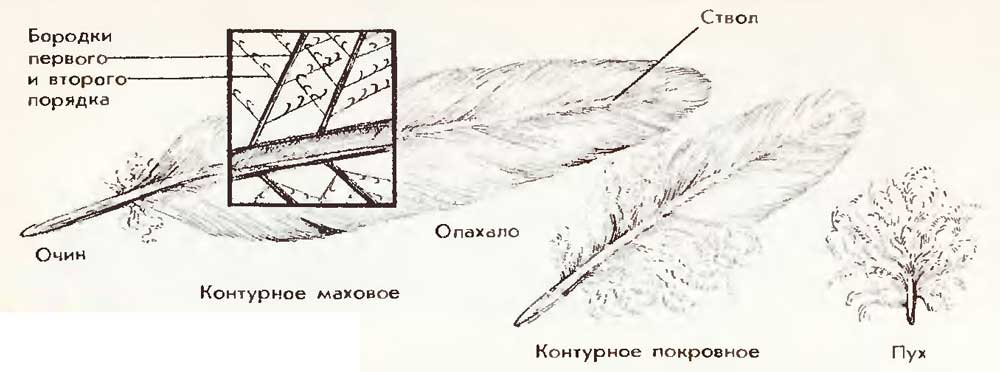 Типы перьев Строение Функции Контурные Состоит из полого стержня, к которому прикрепляется опахало.Часть стержня, лишенное опахала, называется очин.Опахало состоит из бородок 1-го и 2-го порядков.Последние имеют крючочки, сцепляющие их между собой Контурные перья располагаются на хвосте (рулевые), на крыльях (маховые), на туловище (покровные).Несущие плоскости (крылья, хвост)Формируют контур телаЗащищают тело от механических воздействийТермоизоляция Маховые перья, образуя крыло, поддерживают птицу в полете, рулевые - управляют полетом и тормозят его при посадке.Пуховые Опахала мягкие, рыхлые, нет бородок 2-го порядка Термоизоляция Пух Стержень короткий с пучком бородок в виде кисточки на вершине Термоизоляция 